Peaceful Valley ChurchGOD’S HEART FOR THE ORHANPastor Jim TrullSunday, November 6, 2011 Scriptures discussed today:A father to the fatherless… is God in his holy dwelling.   Psalm 68:5 Praise be to the God and Father of our Lord Jesus Christ, who has blessed us in the heavenly realms with every spiritual blessing in Christ. For he chose us in him before the creation of the world to be holy and blameless in his sight. In love he predestined us to be adopted as his sons through Jesus Christ, in accordance with his pleasure and will-- to the praise of his glorious grace, which he has freely given us in the One he loves. Ephesians 1:3-6 Religion that God our Father accepts as pure and faultless is this: to look after orphans and widows in their distress and to keep oneself from being polluted by the world.  James 1:27  For Personal Study regarding Orphans and the Bible:ORPHANThe term orphan refers to a child without parents and in biblical usage may also refer to a child “without a father” (Lamentations 5:3). Orphans are often mentioned in connection with widows, since in biblical times both would be dependent primarily on a father or husband for their livelihood (Exodus 22:22). Orphans are also mentioned in connection with strangers since both would easily be neglected and mistreated (Deuteronomy 14:29). God’s concern for orphans is seen in His own provision for them and in His directions to His people to treat them with justice and care.proper treatment ofrequirementsnot to afflict, oppress, or mistreatExodus 22:22-24; Jeremiah 22:3; Zechariah 7:10 (cf. Job 31:21)to provide forDeuteronomy 14:28-29; 24:19-22; 26:12-13; Job 31:17not to pervert justiceDeuteronomy 24:17-18; 27:19to helpJob 29:12; Isaiah 1:17to visitJames 1:27rewardDeuteronomy 14:28-29; Jeremiah 7:6-7 (cf. Jeremiah 5:28)From:  Holy Bible, New American Standard.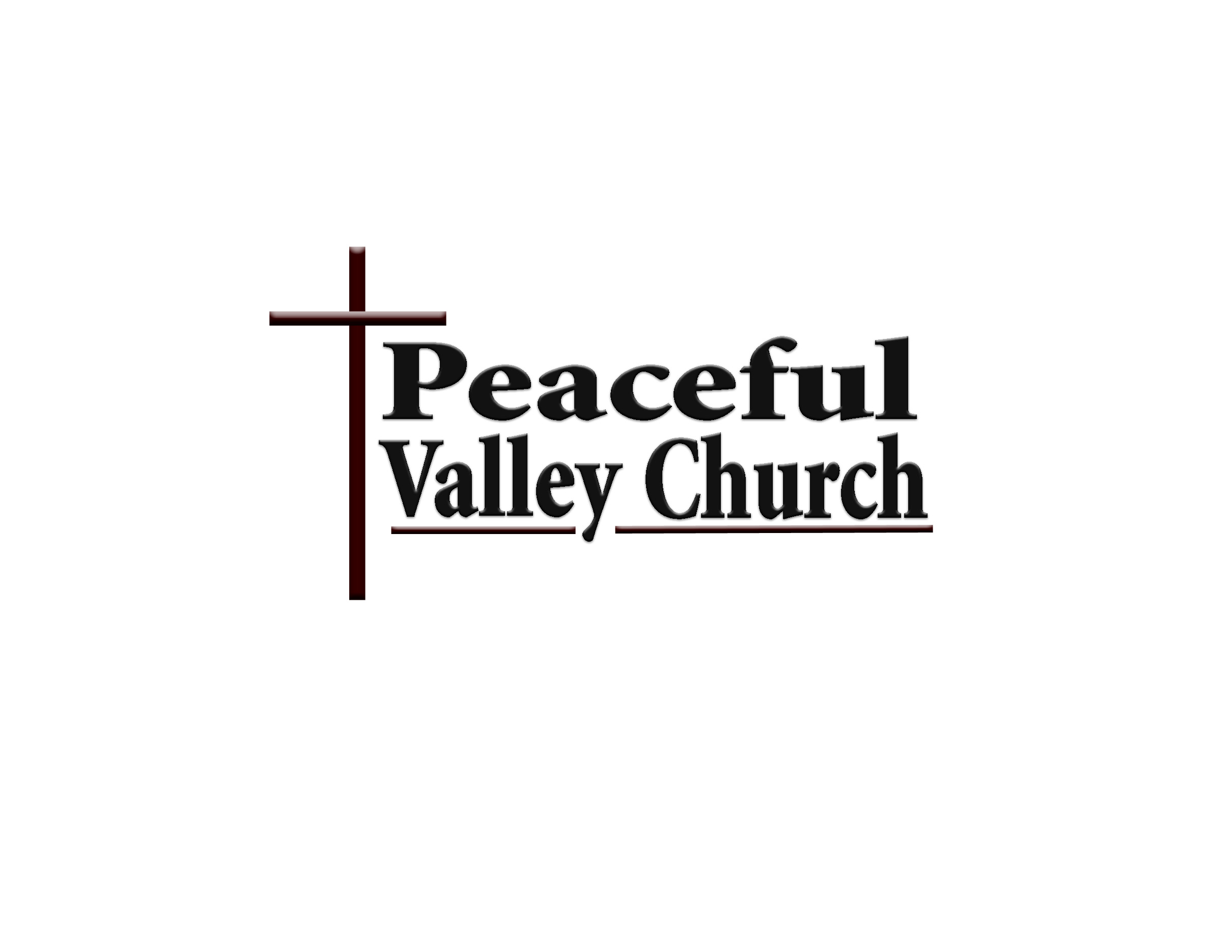 